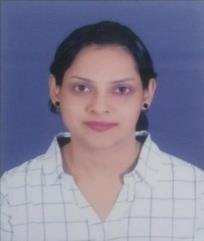 E-Mail: gulfjobseeker-393089@2freemail.com 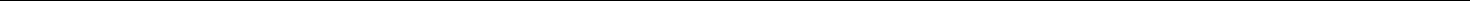 ObjectiveTo use my skills in the best possible way for achieving the company’s goals.Summary:Good experience in the areas of Claims and Agency (Retail) in General Insurance Industry.Attended various technical and soft skill trainings on Insurance, Agency, Claims Management, Personal Development, etc.In-depth understanding of all processes and systems connected with the Insurance sector.Proven strength in problem solving, analytical and logical reasoning with excellent communication, presentation and creative skills.Career HighlightsIndiaExecutive Claims	Feb 2005 to Mar 2009Sr. Executive Agency Operations	Apr 2009 to Nov 2013India (UK Process)Process Associate	March 2014 to Jan 2017General Insurance BusinessSales Support	Feb 2017 to Feb 2019Designation: Executive Claims, From Feb 2005 – Mar 2009.Responsibilities:As a part of regional claims team handled Retail, Travel and Marine claimsReview insurance policy to determine coverage.Review insurance claim form and related documents for completenessReview survey report, his comments and the claim liability worked out by the surveyorWhile scrutinizing of the claim file, whenever policy errors/ lapses are observed, discuss the same with the u/w dept for corrections into the policy.Negotiating the salvage with salvage buyer for loss minimization.Review claim file on a weekly basis to maintain appropriate reserves and to increase the claim settlement ratio.Maintaining a claim MIS on a monthly basis and discuss high value and old claims with HOD. Also, submitting the MIS to the corporate clients on a monthly basisStrictly follow the Standard Operating Procedure (SOP) for Quality, Timely outputDesignation: Sr. Executive Agency (Retail) Operations, from Apr 2009 – Nov 2013.Responsibilities:Part of Agency(Retail) operation Dept. and responsible for back office support for insurance advisorsTaking care of Licensing of Retail Advisor till generating the advisor code in IRDAClosely monitoring the process related to agency channel and coordinating with various agents.Preparing / Analyzing MIS on fortnightly and monthly basis and sending reports to the Regional Office.Ensuring total control over TAT for smooth functioning of the department so as to provide better service to the agentsOrganizing trainings and retail campaigns.Designing small schemes, creating enthusiasm and competitive atmosphere among the agents and encouraging them for participationGiving training to the agents for using Agency Portal.Giving back office support to all the agents in terms of providing quotations, solving queries related to products.Coordinating with underwriting and the policy issuance team to make sure that the agency proposals are being attended on priority.Submitting the claims pertaining to Agency channel. Coordinating with the claims team to get the process done faster.India Ltd (UK process).Designation: Process Associate- from Mar 2014 – Jan 2017Responsibilities:Part of Payment team which was involved in making payment to UK suppliers of NHSCoordinating with internal teams for verification of bank details.Post verification, processing the payments of invoices raised by supplier from UK.Solving queries raised by the supplier from UK.Nullify the effect of Debit and Credit memo into the system.Quality check of work done by the team members.Submitting daily report and monthly MIS to the team leader.General Insurance BusinessSales Support from Feb 2017 to Feb 2019Responsibilities:Working as a sales support with a senior advisor for General Insurance Business.Keeping a complete track of each line of business including own renewal, new business and cross selling.Arranging all updated guidelines, circular, rating and discount pattern from the companies we dealt for eg - Bajaj Allianz, ICICI Lombard, TATA AIG, Future Generali, HDFC Ergo etcGiving quotations for motor business and follow up till business conversion.Coordinating with the insurance company to get the quotation for general business, negotiating with the insurer for alternative terms.Trying to visit insurance companies to maintain a rapport with a concerned team. Also, taking active participation in every scheme launched by the insurer.Follow up with the insurance co for pending commission, outstanding receivables if anyAttending all the medical queries pertaining to direct billing.Accepting all the documents for medical reimbursement claims, submitting it to the insurer and follow up till settlement.Trainings Attended Various Technical and Soft Skill Trainings on Insurance, Operations, General Management, Personal Development, etc.AcademiaB. Com from Pune University in year 2003 with 1st classLicentiate exam conducted by Insurance Institute of India.Computer SkillsMicrosoft windows, MS Word, Excel, Outlook, PowerPoint, InternetPersonal ProfileDate of Birth Languages Known Marital Status Visa Status: 17th November 1982: English, Marathi, and Hindi: Married: Husband Visa